              ҠАРАР							      ПОСТАНОВЛЕНИЕ    26 декабрь 2017 й.		             № 27    		          26 декабря 2017 г.Об утверждении муниципальной программы «Благоустройство сельского поселения на 2018-2020 годы»В соответствии с Бюджетным кодексом Российской Федерации, Федеральным законом от 06.10.2003 № 131-ФЗ «Об общих принципах организации местного самоуправления в Российской Федерации», Уставом сельского поселения Ключевский сельсовет, постановлением Администрации муниципального района Аскинский район РБ от 07 октября 2013 года № 915 «О порядке разработки, утверждения и реализации муниципальных программ» п о с т а н о в л я ю:          1. Утвердить муниципальную программу «Благоустройство сельского поселения на 2018-2020 годы» (прилагается).2. Установить, что в ходе реализации муниципальной программы «Благоустройство в сельском поселении на 2018-2020 годы» ежегодной корректировке подлежат мероприятия и объемы их финансирования с учетом возможностей средств бюджета поселения.3. Настоящее постановление обнародовать на информационном стенде в администрации сельского поселения Ключевский сельсовет муниципального района Аскинский район Республики Башкортостан по адресу: с. Ключи, ул. Центральная,д.10 и на официальном сайте сельского поселения «www.kluchi04sp.ru»          4. Настоящее постановление вступает в силу после официального обнародования, но не ранее 01 января 2018 года.5. Контроль за выполнением постановления оставляю за собой.Глава сельского поселения   				    	         М.П.СелянинПриложениек постановлению Администрациисельского поселенияКлючевский сельсоветмуниципального районаАскинский районРеспублики Башкортостанот 26.12.2017 № 27Муниципальная Программа «Благоустройство сельского поселения на 2018-2020 годы»Паспорт муниципальной программы1. ХАРАКТЕРИСТИКА ПРОБЛЕМЫ1.1. Организация освещения улицНеобходимость совершенствования освещения поселения вызвана значительным ростом автомобилизации, повышением интенсивности его движения, ростом деловой и досуговой активности в вечерние и ночные часы. В целях улучшения эстетического облика поселения, повышения безопасности движения автотранспорта и пешеходов в ночное и вечернее время, повышения качества наружного освещения необходимо своевременное выполнение мероприятий по строительству, реконструкции и капитальному ремонту сетей наружного освещения.Общая протяженность линий наружного освещения в поселении составляет 3 км. В области организации освещения улиц имеются следующие основные проблемы: Изношенность электрооборудования и линий наружного освещения.Анализ технического состояния сетей наружного освещения свидетельствует о большом проценте износа электросетевого оборудования, необходима инвентаризация сетей наружного освещения на территории поселения.Недостаток уличного освещения в поселении.Основными причинами данной проблемы являются: отсутствие модернизации линий и оборудования наружного освещения. Таким образом, наиболее остро стоит вопрос обустройства наружного освещения на отдаленных территориях. Замена ламп ДРЛ на энергосберегающие лампы приведет к снижению затрат на эксплуатацию светильников и в 5 раз увеличит нормативное число часов горения используемых ламп, также применение светильников с энергосберегающими  лампами  на 500% в сравнении с расчетными нормативами потребления. 1.2. Организация и содержание мест захороненияВ поселении имеется 3 кладбища общей площадью 6 тыс.кв.м. К числу основных проблем в части организации содержания мест захоронения относятся следующие:Недостаточный уровень содержания мест захоронения.Отсутствие контейнерных площадок и контейнеров для мусора приводит к несанкционированным свалкам. Кроме того, на местах захоронения длительный период времени не осуществлялись работы по сносу аварийных деревьев. Ситуация осложняется тем, что работы требуют привлечения спецтехники в стесненных условиях.Ветхое состояние ограждения.1.3. Оказание прочих мероприятий по благоустройству поселенияНесанкционированных свалок на территории поселения нет, существуют очаги мусора. Основная причина - захламление территорий поселения путем несанкционированной выгрузки бытовых и строительных отходов организациями, предприятиями и жителями поселения. 2. ОСНОВНЫЕ ЦЕЛИ И ЗАДАЧИ ПРОГРАММЫ ХАРАКТЕРИЗУЕМЫЕ КРИТЕРИЯМИ ЕЕ ЭФФЕКТИВНОСТИЦель: «Комплексное решение проблем благоустройства и улучшение внешнего вида территории поселения».Задачи:1.Организация и содержание сетей уличного освещения.2.Организация и содержание мест захоронения.3. Организация и содержание прочих объектов благоустройства.3. СРОКИ И ЭТАПЫ РЕАЛИЗАЦИИ ПРОГРАММЫРеализация Программы рассчитана на 2018 - 2020 годы.4. ПЕРЕЧЕНЬ ПРОГРАММНЫХ МЕРОПРИЯТИЙ5.ОБОСНОВАНИЕ РЕСУРСНОГО ОБЕСПЕЧЕНИЯ ПРОГРАММЫЗа счет бюджета Республики Башкортостан, в т.ч.2018-500,0 тыс. руб.2019-500,0 тыс. руб.2020-500,0 тыс. руб.6. МЕХАНИЗМ РЕАЛИЗАЦИИ ПРОГРАММЫРеализация Программы осуществляется на основе контрактов (договоров), заключенных в установленном порядке с юридическими и физическими лицами по выполнению работ по благоустройству, дорожно-строительных работ и. д. Исполнители мероприятий Программы определяются в соответствии с контрактами (договорами), постановлениями администрации сельского поселения. Финансирование Программы осуществляется за счет средств местного бюджета и бюджета Республики Башкортостан в соответствии с утвержденными ассигнованиями на очередной финансовый год сессией, в установленном порядке. Администрация сельского поселения Ключевский сельсовет осуществляет общее руководство по реализации Программы, управляет средствами, выделенными из собственного бюджета сельского поселения на программные мероприятия, а также ежегодно информирует Совет депутатов сельского поселения о выполнении Программы с внесением предложений по совершенствованию её реализации.7. ПРОГНОЗ ОЖИДАЕМЫХ СОЦИАЛЬНО-ЭКОНОМИЧЕСКИХ И ИНЫХ РЕЗУЛЬТАТОВ И ОЦЕНКА ЭФФЕКТИВНОСТИ РЕАЛИЗАЦИИ ПРОГРАММЫВ результате выполнения Программы ожидается достижение следующих показателей результативности:Задача 1: Организация и содержание сетей уличного освещения:1) увеличение протяженности освещенных дорог общего пользования;2) повышение освещенности дорог общего пользования;3) оснащение улиц указателями с названиями улиц и номерами домов.Освещение улиц, дорог и проездов, соответствующее возрастающим к нему требованиям, способствует обеспечению важнейшего права человека на безопасность и комфортность проживания.Основной социальный эффект реализации мероприятий Программы по организации освещения улиц заключается в снижении нарушений общественного порядка, формировании привлекательного вечернего облика улиц поселения, возможность для населения деловой и досуговой активности в вечерние и ночные часы.Задача 2: Организация и содержания мест захоронения:Ограждение территории кладбища, очистка территории кладбища от несанкционированных свалок, удаление старых деревьев.В вопросе содержания мест захоронений при выполнении работ по текущему содержанию мест захоронений возможность возникновения свалок будет исключена.Задача 3: Организация и содержание прочих объектов благоустройства:Проведение организационно-хозяйственных мероприятий по сбору и вывозу для утилизации и переработки бытовых отходов.Ожидаемые конечные результаты Программы связаны с обеспечением надежной работы объектов внешнего благоустройства поселения, увеличением безопасности дорожного движения, экологической безопасности, эстетическими и другими свойствами в целом, улучшающими вид территории поселения.В результате реализации мероприятий Программы будут созданы благоприятные условия для проживания населения сельского поселения, улучшен эстетический облик сел и деревень, благоприятная экологическая и санитарно-эпидемиологическая обстановка, сохранено культурное наследие и обеспечено содержание мест отдыха населения.В целом администрация сельского поселения: - осуществляет контроль за выполнением мероприятий Программы;- готовит отчеты о выполнении Программы, включая меры по повышению эффективности ее реализации;- несет ответственность за достижение цели и решение задач, за обеспечение утвержденных значений показателей в ходе реализации Программы.Значение целевых показателей и оценка эффективности Программы:Приложение №1к муниципальной программе«Благоустройство сельского поселения на 2018-2020 годы»Мероприятия ПрограммыБАШҠОРТОСТАН РЕСПУБЛИКАҺЫАСҠЫН  РАЙОНЫМУНИЦИПАЛЬ РАЙОНЫНЫҢКЛЮЧИ СОВЕТЫАУЫЛ  БИЛӘМӘҺЕ ХӘКИМИӘТЕ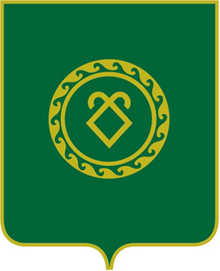 АДМИНИСТРАЦИЯСЕЛЬСКОГО ПОСЕЛЕНИЯКЛЮЧЕВСКИЙ СЕЛЬСОВЕТМУНИЦИПАЛЬНОГО РАЙОНААСКИНСКИЙ РАЙОНРЕСПУБЛИКИ БАШКОРТОСТАННаименование Программы Муниципальная программа «Благоустройство в сельском поселении Ключевский сельсовет на 2018-2020 годы» Дата и номер постановления об утверждении программы№ 27 от 26 декабря 2017 г.Основание для разработки Программы  - Бюджетный кодекс Российской Федерации- Федеральный закон от 06.10.2003 № 131-ФЗ «Об общих принципах организации местного самоуправления в Российской Федерации»;- Устав сельского поселения Ключевский сельсовет.Муниципальный заказчик (координатор) программыАдминистрация сельского поселения Ключевский сельсовет муниципального района Аскинский район Республики БашкортостанРазработчики программыАдминистрация сельского поселения Ключевский сельсовет муниципального района Аскинский район Республики БашкортостанОсновные исполнители и соисполнителиАдминистрация сельского поселения Ключевский сельсовет муниципального района Аскинский район Республики БашкортостанЦели и основные задачи программыЦелевые индикаторы и показатели программы Цели:Комплексное решение проблем благоустройства и улучшение внешнего вида территории поселения.Создание благоприятных социальных условий жизни населения, улучшение качества социально-бытовых условий, развитие структуры благоустройства территории сельского поселения.Задачи:-Организация освещения улиц.-Организация и содержание мест захоронения.-Организация прочих мероприятий по благоустройству поселения.Сроки и этапы реализации программы2018-2020 годыПеречень подпрограммПрограмма реализуется в целом без деления на подпрограммыОбъемы и источники финансированияОбщий объем финансирования Программы в 2018-2020 годах составит – 1500,0 тыс. рублей,в том числе за счет средств:бюджета Республики Башкортостан - 1500,0 тыс. рублей, из них по годам:2018 год – 500,0 тыс. рублей;2019 год – 500,0 тыс. рублей;2020 год – 500,0 тыс. рублей;Ожидаемые конечные социально- экономические результаты реализации программы-увеличение протяженности уличного освещения внутри поселковых дорог;-очистка территории кладбища от несанкционированных свалок, замена ограждения;-проведение организационно-хозяйственных мероприятий по сбору и вывозу для утилизации и переработки бытовых отходов.-обеспечение пожарной безопасности сельского поселения.Наименование показателя2018201820192020Цель 1. Создание благоприятных условий для проживания населения сельского поселения, содержание в надлежащем состоянии сетей и объектов уличного освещенияЦель 1. Создание благоприятных условий для проживания населения сельского поселения, содержание в надлежащем состоянии сетей и объектов уличного освещенияЦель 1. Создание благоприятных условий для проживания населения сельского поселения, содержание в надлежащем состоянии сетей и объектов уличного освещенияЦель 1. Создание благоприятных условий для проживания населения сельского поселения, содержание в надлежащем состоянии сетей и объектов уличного освещенияЦель 1. Создание благоприятных условий для проживания населения сельского поселения, содержание в надлежащем состоянии сетей и объектов уличного освещенияПоказатель 1.1. Количество замененных светильников, ламп, приборов учета, шт10101215Цель 2. Улучшение эстетического облика сельского поселения и сохранение окружающей средыЦель 2. Улучшение эстетического облика сельского поселения и сохранение окружающей средыЦель 2. Улучшение эстетического облика сельского поселения и сохранение окружающей средыЦель 2. Улучшение эстетического облика сельского поселения и сохранение окружающей средыЦель 2. Улучшение эстетического облика сельского поселения и сохранение окружающей средыПоказатель 2.1. Количество спиленных сухих и аварийных деревьев, шт3333Показатель 2.2. Площадь территории подлежащей выкашиванию, м23000300030003000Показатель 2.3. Количество посаженных деревьев, шт.500500500500Показатель 2.4. Площадь посаженных клумб, м250505050Цель 3. Содержание мест отдыха населения, памятников архитектуры и историиЦель 3. Содержание мест отдыха населения, памятников архитектуры и историиЦель 3. Содержание мест отдыха населения, памятников архитектуры и историиЦель 3. Содержание мест отдыха населения, памятников архитектуры и историиЦель 3. Содержание мест отдыха населения, памятников архитектуры и историиПоказатель 3.1. Количество обслуживаемых памятников, стел, монументов и малых архитектурных форм, ед.3333Цель 4. Содержание кладбищаЦель 4. Содержание кладбищаЦель 4. Содержание кладбищаЦель 4. Содержание кладбищаЦель 4. Содержание кладбищаПоказатель 4.1. Убираемая площадь кладбищ, га6666Цель 5. Создание благоприятной санитарно-эпидемиологической обстановки в сельском поселенииЦель 5. Создание благоприятной санитарно-эпидемиологической обстановки в сельском поселенииЦель 5. Создание благоприятной санитарно-эпидемиологической обстановки в сельском поселенииЦель 5. Создание благоприятной санитарно-эпидемиологической обстановки в сельском поселенииЦель 5. Создание благоприятной санитарно-эпидемиологической обстановки в сельском поселенииПоказатель 5.1. Очистка прудов, шт.2222Показатель 5.2. Количество ликвидированных несанкционированных свалок, ед.2222№п/пНаименование мероприятияНаименование мероприятияНаименование мероприятияИсполнителиОбъем финансирования, тыс.рубОбъем финансирования, тыс.рубОбъем финансирования, тыс.руб№п/пНаименование мероприятияНаименование мероприятияНаименование мероприятияИсполнители2018201920201.Текущий ремонт сетей уличного освещенияТекущий ремонт сетей уличного освещенияТекущий ремонт сетей уличного освещенияАдминистрация сельского поселения 2020202.Благоустройство улицБлагоустройство улицБлагоустройство улицАдминистрация сельского поселения5050503.Пожарная безопасностьПожарная безопасностьПожарная безопасностьАдминистрация сельского поселения8080804.Ремонт, содержание дорог местного значения, ремонт дорожных конструкций, установка дорожных знаков, указателейРемонт, содержание дорог местного значения, ремонт дорожных конструкций, установка дорожных знаков, указателейРемонт, содержание дорог местного значения, ремонт дорожных конструкций, установка дорожных знаков, указателейАдминистрация сельского поселения350350350ВСЕГОВСЕГОВСЕГО500,0500,0500,0